PART 3 ­ REGIONAL AND DISTRICT RULES»Chapter K: Precinct rules»5 North»5.43 Silverdale 2Activity tableThe activities in the relevant underlying zone apply in the Silverdale 2 precinct unless otherwise specified in the table below.Land use controls2.1 Retail for the sale of goods ancillary to the main activity on the siteAny retail of goods (except for specialist sporting goods) must:be ancillary to the main activity on the sitenot exceed 25 per cent of the gross floor area set aside for the activity, or 200m2, whichever is the lesser.Any retail of goods that is ancillary to the main activity on the site, but does not comply with clause 1.b above is a discretionary activity.Any retail that does not comply with clauses 1 and 2 above is a non­complying activity.Retail of specialist sporting goodsAny retail of specialist sporting goods must not exceed 600m2 of the gross floor area.The specialist sporting goods being sold must comprise one or more of the following:Bicycle equipmentCamping equipmentCanoe equipmentEquestrian equipmentFishing tackle equipmentGolfing equipmentGun or rifle equipmentSail and surf board equipmentSnow ski equipmentWetsuit equipmentClothing and footwear ancillary to sporting goods being sold.Development that does not comply with clauses 1 and 2 above is a non­complying activity.Home occupationsFor a homestay activity, the number of guests must not exceed 10.Development controls3.1 HeightThe maximum height of any buildings must be 10m for 95 per cent of any site.The maximum height of any buildings must be 15m for 5 per cent of any site.YardsBuildings must be set back:7.5m from the front yard5m from any side yard and a rear yardAll yards must be unoccupied and unobstructed by any buildings, parts of buildings, decks, terraces, steps, storage of refuse, except that:eaves may overhang any yard by not more than 0.3m;parking, access and manoeuvring areas may occur in those parts of yards not required for landscape planting.Front yards must not be used for the storage of materials.Development that does not comply with clause 3.2 is a non­complying activity if the infringement is more than 50 per cent.Height in relation to boundaryNo part of any building shall exceed a height equal to 3m plus the shortest horizontal distance between that part of the building and any boundary.LandscapingThe Landscape Buffer Area as set out in precinct plan 1 must have a minimum width of 5m.A minimum of 10 per cent of the net site area, which can include the Landscape Buffer Area, must be landscape­designed and planted in grass, trees and shrubs subject to maintaining sight lines.All of the part of the area shown as Landscape Buffer Area in precinct plan 1 must be landscape­ designed and planted in grass, trees and shrubs.Where the ground level parking spaces are not enclosed in a building the parking spaces must be predominantly screened from the street frontage by a landscape planting area.A security or other fence must not be constructed along the outside boundary of or within the landscape planting required in a front yard.Each of the above required landscape area (together with other landscaped parts of a site) must be subject to a landscape plan required as part of any resource consent required for an activity or a building on the site.Maximum impervious surfacesNo more than 50 per cent of any site may be covered in an impervious surface, except where the site (or any part of a site) is located within the East Coast Road Area.No more than 40 per cent of the area of a site or that part of a site, within the East Coast Road Area may be covered in an impervious surface.Roof typesAll roofs must be made of materials other than an uncoated galvanized material.Access to activities and sitesAccess to the Hibiscus Highway must be via the new road shown in precinct plan 1.Indicative roadsThe location of any formed road may vary from the alignment of the Indicative Road shown on the Planning Maps by a maximum of 20m, except that:The point or points at which the Indicative Road links in with any existing road, or any other Indicative Road, must not be variedThe alignment of the road at the point where any Indicative Road intersects with a site boundary must not be varied.Any new roads intersecting with East Coast Road must be formed and vested so as to connect or be capable of connecting to the indicative road depicted within precinct plan 1.EarthworksExisting landforms should be retained as far as is practicable.If landform modification is required then the resulting landform should closely reflect the natural landform. (This means that ridges may be partially lowered and valleys of intermittent streams partially filled but the original pattern of folds and creases in the landform should remain).All works must comply with the provisions of the Silverdale South Catchment Management Plan.Subdivision controlsThe subdivision controls in the Silverdale 2 precinct are those listed in the Auckland­wide rules –subdivision except as specified below.Except as provided in clause 2 below, the minimum site size is 10,000m²Except as provided in clause 2 below, the minimum width of site frontage is:i.ii.75m for front sites 9m for rear sitesExcept as provided in clause 2 below, subdivision must comply with the layout shown on precinct plan 1.There is no minimum site size or site frontage for sites complying with the following:A land use resource consent has been granted for one or more of the activities in Rule 3.5.1 on the site except:i.ii.Any activity listed as a Permitted Activity Earthworks; andAll activities listed as accessory or ancillary to other activities in Rule 3.5.1, remain on the same site as the main activity; andThe activity has been established and is in operationThe site is of sufficient size and dimension, so that the activity remains compliant with the development controls and car parking rules for the zone or has a resource consent to depart from those rulesAll outdoor areas, landscaping, car parking and manoeuvring areas and any other land required to be associated with the activity by a resource consent, remain on the site of the activitySubdivision not complying with clauses 1 or 2 above is a discretionary activity.Assessment ­ Controlled activitiesMatters of controlThe council will reserve its control to the matters, below for the activities listed as controlled in the precinct activity table:Table 1Assessment criteriaThe Council will consider the relevant assessment criteria below for the controlled activities listed above:The proposal should be consistent with the precinct plan 1.Design and external appearanceThe design and appearance of the car parking area and its visual impact should contribute to high levels of amenity within the precinct.The use of high quality permanent materials and street furniture should contribute towards high levels of amenity within the precinct.Site layoutThe site is laid out in such a way as to contribute to the creation of a woodland like environment in the precinct and mitigates any potential adverse visual effects of car parking areas when viewed from any public road or open space.Parking should be screened and punctuated by landscaped areas and provides for safe pedestrian movement or it is screened by being located within the building envelope.The site layout is in accordance with the precinct plan 1.Buildings and hardstand areas are minimised within the East Coast Road Area.Landscape elementsThe site should be landscaped to soften and assist with the visual screening of car parking and the landscaping maintains or enhances the overall cohesiveness of the urban and landscape form for the zone.The landscaping assists in the creation of a woodland landscape with a limited palette of trees.The site landscaping is in accordance with the precinct plan 1.StormwaterA riparian margin should be provided on each side of the perennial streams identified in the precinct plan 1.Piping of streams (other than road crossings) should be avoided.Structures should be outside of the flood plain areas.Swales should be used for the conveyance of road runoff.Adverse EffectsThe site should be screened so that the amenity values of nearby zones are not diminished byeffects such as the glare from vehicle lights or noise from vehicles stopping and starting.Parking managementThe parking area should be marked, signposted and managed in such a way that is consistent with any consent, and submitted traffic assessment and management plan, or where appropriate an Integrated Transport Assessment for the activities that will utilise it.Assessment ­ Restricted discretionary activities6.1 Matters of discretionThe council will reserve its discretion to the matters below for the activities listed as restricted discretionary in the precinct activity tableTable 2Assessment criteriaOrganised sport and recreation excluding golf courses, childcare facilities, dairies, community facilities, ancillary offices, restaurants takeaway food bars, restaurants, ancillary retail, visitor accommodationThe council will consider the relevant assessment criteria below for the restricted discretionary activity listed above:i.ii.The proposal should be consistent with the precinct plan 1.Traffic and transport effectsThe traffic generated should not adversely affect the safe and efficient operation of the adjoining road network including having regard to the cumulative effects of traffic from the area and any interim traffic effects arise from the extent to which the indicative road network is in place at the time of establishment of an activity.There should be sufficient space on site for queuing, parking and manoeuvring of vehicles to meet the expected need of vehicles using the site.Entry and exit points to the site and parking areas should not have an adverse effects on the amenity values of adjoining sites.The proposal should include travel demand measures, as appropriate, which optimisethe use of modes such as shared parking arrangements, cycling, walking and carpooling in order to reduce the use of single purpose/occupant vehicle trips.The proposal should provide for the safe movements of pedestrians using the facilities as well as those passing by and moving between sites.Adequate cycle facilities should be provided on site and in a location to encourage cycle use having regard to anticipated levels of demand.The parking areas provided should be managed, marked and signposted so as to give effect to the above and the recommendation contained within any submitted traffic assessment and management plan or Integrated Transport Assessment (ITA).The proposal should include provisions for the ongoing monitoring of parking supply and demand and the effectiveness of any travel demand measures. For the avoidance of doubt this may entail review conditions to ensure measures are in place over the  lifetime of the consented activities.iii.Noise EffectsThe activity should not generate adverse noise effects, including from amplified music, do not detract from the amenity values of adjoining sites, streets and open spaces. Measures such as building design to incorporate noise attenuation methods should be provided.The activity should not create a nuisance for adjoining zones from noise and the movement of people entering and leaving the site. Such effects should not be generated at night and on weekends.Assessment ­ Development and subdivisionConstruction, additions or alteration to buildingsThe council will consider the relevant assessment criteria below for the restricted discretionary activity listed above:i.ii.The proposal should be consistent with the precinct plan 1.Design and external appearance of buildingsAny adverse visual effects resulting from the orientation, design and appearance of the proposed building should be avoided, or where these cannot be avoided due to the nature of the building, are suitably mitigated. In particular the council will consider whether the building presents an attractive facade, avoiding the use of blank walls, to State Highway 1 or the Hibiscus Coast Highway.The lighting proposed on site and on buildings should not have adverse effects on traffic safety and on the general night time amenity values in the area. Generally the area should not be dominated by artificial lighting and there should be minimal glare and light overspill to adjoining properties.iii.Site layoutThe site should be laid out in such a way as to mitigate any potential adverse effects of car parking, storage areas and outdoor activities and provides for legible and safe access for pedestrians.Buildings and hardstand should be minimised within the East Coast Road Area.iv.Landscape elementsThe site should be landscaped to assist with the visual screening of car parking and storage areas, and landscaping should maintain or enhance the overall cohesiveness of the site as viewed from State Highway 1 or the Hibiscus Coast Highway.The landscaping should assist in the creation of a woodland landscape with a limited palette of trees.StormwaterA riparian margin should be provided on each side of the ephemeral streams identified in the precinct plan 1Piping of streams (other than road crossings) should be avoided.Structures should be outside of the flood plain areas.Swales should be used for the conveyance of road runoff.vi.EarthworksThe amount of earthworks should be minimised taking into account the existing landform.SubdivisionThe council will consider the relevant assessment criteria below for the restricted discretionary activity listed above:i.ii.The subdivision should be consistent with and give effect to precinct plan 1.StagingThe proposed staging of the subdivision, servicing, or roads should result in integration of the subdivision with the surrounding infrastructure.iii.Lot layout, size, frontage, orientation, earthworks and infrastructure.The proposed lot layout reinforces the objectives and policies of the precinct and has regard to:site topography,existing vegetation,solar orientation,features of conservation or heritage interestefficient access to utility services.iv.Roading and AccessThe road layout and pattern should provide sufficient space for planting of trees consistent with the overall landscape concept while also providing for safe and efficient pedestrian and cycle movement.StormwaterA riparian margin should be provided on each side of the ephemeral streams identified in the precinct plan 1Piping of streams (other than road crossings) should be avoided.Structures should be outside of the flood plain areas.Swales should be used for the conveyance of road runoff.vi.Cumulative EffectsThe creation of a site should not result in a proliferation of small sites that may, individually or in combination, have adverse effects on the open landscaped environment required by the objectives and policies of the precinct.In considering these effects the council will have regard to the following:the effects of the proposed subdivision adding or acting together with existing sites and activitiesthe effects of new sites and activities that may be created in the future which will add to act together with the proposed subdivision.In considering the likelihood that subdivisions resulting in cumulative effects may establish in the future, the council will consider (but not be limited to) the following:the location of the sitethe attractiveness of the area for similar subdivisions and activitiesthe pattern of land uses already established in the area.Assessment ­ Development control infringementsMatters of discretionThe council will restrict is discretion to the matters below for the development control infringement.Table 3Assessment criteriaIn addition to the general assessment criteria in Chapter G, section 2.3, clause 2 the council will consider the relevant assessment criteria below for the development control infringement.Height in relation to boundaryThe increase in height and the scale and design of the building should not have an adverse effect on:the access of direct sunlight and daylight to adjoining sitesii. iii.affect the amenity values and visual character of adjacent sitesinfluence the wind environment to an extent that it will adversely affect the comfort of pedestrians at ground level.YardsThe proposed yard reduction, and the scale and design of the buildings and structures, should not adversely affect the amenity values and visual character of the precinct and adjacent sites or the access of direct sunlight and daylight to adjoining sites.Landscaping requirements should be able to be met with the yard reduction.The yard reduction should not have an adverse effect on:i.ii.site accessproviding services to the site or have any adverse effects on stormwater disposal.LandscapingCircumstancesi.ii.A reduction in total landscaping to not less than 75 per cent of the standard other than the landscaping required in the Landscape Buffer Area.A reduction in the width of any required landscaping in a front yard to not less than 3m. The proposed landscaping reduction should not adversely affect the amenity values and visual character of adjacent sites.The proposed landscape reduction should not adversely affect the overall amenity values and visual character of the precinct.The provision of public open space or the provision of landscaping in common with one or more adjoining sites should achieve a similar level of landscaping as a complying situation.The proposed reduction in landscaping should be offset by other proposals to ensure there is no diminution of amenity values.Impervious surfacesCircumstancesImpervious surfaces not exceeding 60 per cent of net site area.The amount of stormwater produced from the site should be similar to a complying situation with respect to volume, timing and peak flow through the use of best practice onsite mitigation and reduction measures in terms of long­term maintenance and operational risk and costs.The adverse effects of stormwater generation should be avoided, remedied or mitigated.Roof materialsThe treatment of stormwater should be provided on site to remove adverse effects on receiving waters.Assessment ­ Discretionary activitiesWhile not limiting the exercise of its discretion, the council may consider the particular matters specified for the discretionary activities below:Shops for the sale of specialist sporting goods with a gross floor area up to 600m2The retail activity should be integrated with and related to a recreation and entertainment activity on the site.The activity should not attract large numbers of people who would not already be visiting the area.The application should be for a specific proposal and a specific form of retail.Any clothing or footwear component should be ancillary to the sporting goods sold in the shop.The activity should not generate adverse effects which would compromise the function and amenity values of town centre business areas which act as community focal points.General Assessment criteria – Discretionary ActivitiesThe proposal should be consistent with the precinct plan 1.The extent to which the activity should complies with the development controls in clause 3. As a general guide the activity should comply with those controls and standards unless it is not appropriate to do so because of: inherent site characteristics, particular site development considerations or unusual environmental factors.The activity should not have an adverse effect on the amenity values of adjoining zones including from effects such as the glare from vehicle lights, noise and vibration, including from vehicles stopping and starting.The activity should not have an adverse effect on the amenity values within the precinct in which it is proposed to be located.If amplified music is to be provided, building design should incorporate noise attenuation methods, to ensure that adverse noise effects do not detract from the amenity values of adjoining zones.The proposed hours of operation should not create a nuisance for adjoining zones from noise and the movement of people entering and leaving the site.The activity should not expose people to high levels of risk to health or safety.The personal safety of the employees and customers of activities in the area should not be at risk because of the hazardous or noxious nature of activities occurring on the site, and whether measures are proposed to minimise any potential adverse effects.The activity should not have adverse effects on the safety and convenience of pedestrians.Sufficient on­site parking should be provided to meet the needs of the proposed activity.The entry and exit points to the site should be safe.Special information requirementsAn application for the following activities must be accompanied by the following additional information required to address the matters for discretion.Resource consent application for car parking ancillary to a permitted or restricted discretionary activityA detailed landscape plan (including fencing) and a site layout planA perspective of the site development from the site frontageResource consent application for commercial recreation, Childcare facilities, dairies, places of assembly, offices restaurants, takeaway food bars, retail, visitor accommodationAccurate elevations and plans of buildings, a detailed landscape plan and a site layout plan.Perspective sketch or photomontage showing the proposed building when viewed from State Highway 1 and the Hibiscus Coast Highway. The viewpoints for the photomontage or sketch shall be agreed with the Manager, Resource Consents, Auckland Council.A traffic assessment and management plan, or where appropriate an Integrated Transport Assessment  outlining:i.ii. iii.d.The traffic likely to be generated by the activity,The effects of this on the transport network and trafficTraffic demand management measures proposed to be put in place to mitigate or manage any adverse traffic effects.A noise assessment and management plan outlining:i.ii. iii.The noise levels likely to be generated by the activity, The noise effects on other propertiesMeasures to be put in place to mitigate any adverse noise effects if necessary.Resource consent application for subdivisionAppropriate plans showing the proposed staging of the subdivisionSufficient engineering and other plans to allow the council to check the consistency of the application against the development controlsPrecinct planPrecinct plan 1: Silverdale 2 precinct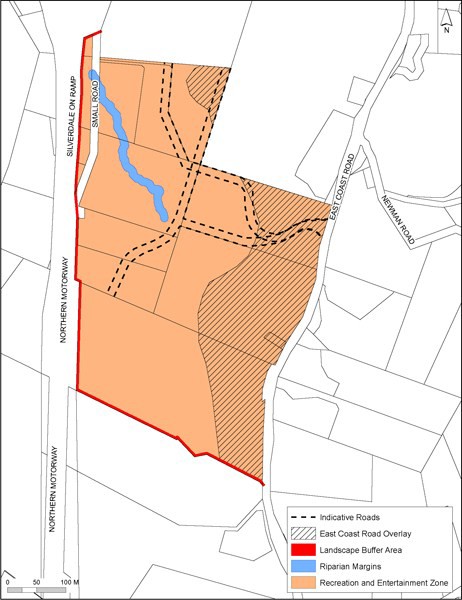 ActivityActivity StatusAccommodationAccommodationHome occupationsPDwellingsNCVisitor  accommodationRDCommunityCommunityArtworksPChildcare centresRDCommunity  facilitiesRDEducation facilitiesNCRuralRuralFarmingPCommerceCommerceParking ancillary to a permitted or restricted discretionary activityCOrganised sport and recreation excluding golf coursesRDCommercial servicesNCConference facilitiesDDairiesRDDrive­through facilityNCMajor recreation facilityDOffices ancillary to a permitted or restricted discretionary activityRDOffices not ancillary to a permitted or restricted discretionary activityNCRestaurants and cafesRDRetail of specialist sporting goods up to 600m2 GFADRetail for the sale of goods ancillary to the main activity on the siteRDRetail not provided in this tableNCService stationsDStorage and lock up facilitiesNCSupermarketsNCIndustryIndustryIndustrial activitiesNCMana WhenuaMana WhenuaMarae complexNCDevelopmentDevelopmentConstruction, additions or alterations to buildingsRDDemolition or removal of buildings except those protected by any Rule in this PlanPInternal alterations to buildingsPSubdivisionSubdivisionSubdivisionRDActivityCompliance with the precinctplan 1Design and external appearanceSite layoutLandscape elementsServicingAllocation, design and managementof parkingCar parking ancillary to a permitted or restricteddiscretionary activityXXXXXXActivityCompliance with the precinct plan 1Traffic, transport effects androadingNoise effectsDesign and external appearanceSite layoutLandscape elementsServicingLightingEarthworksOrganised sport and recreation excluding golf courses, childcare facilities, dairies, community facilities, ancillaryoffices, restaurants, takeaway food bars, ancillary retail, visitoraccommodationXXXConstruction, additions or alteration tobuildingsXXXXXXSubdivisionXXXXInfringementScale,LocationThe nature,The natureThe effectsTheTrafficInfringementsitingof accesstype, areaand extentof waternature ofeffects/Infringementandandandofrunoff onanysafetyInfringementdesign ofservicesdimensionsstormwatertheroofingsafetyInfringementbuildingsservicesofgeneratedstormwatermaterialsafetyInfringementbuildingsserviceslandscapingfrom thedisposalmaterialsafetyInfringementbuildingsservicesprovided,sitesystemmaterialsafetyInfringementbuildingsservicesincludingsitereceivingmaterialsafetyInfringementbuildingsservicesanysitewatersmaterialsafetyInfringementbuildingsservicesearthworkssitewatersmaterialsafetyInfringementbuildingsservicesproposed assitewatersmaterialsafetyInfringementbuildingsservicesasitewatersmaterialsafetyInfringementbuildingsservicescomponentsitewatersmaterialsafetyInfringementbuildingsservicesof thesitewatersmaterialsafetyInfringementbuildingsserviceslandscapingsitewatersmaterialsafetyHeight in relation toboundaryXInfringement of yardsXXA reduction in totallandscapingXA reduction in the width ofany required landscapingXImpervious surfacesXRoof materialXX